ORGANIGRAMA DE LA JUNTA RECTORA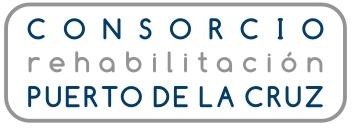 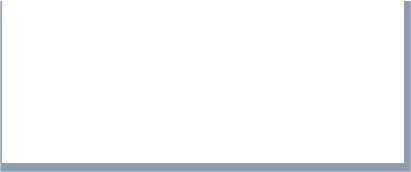 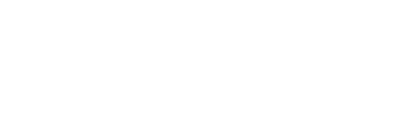 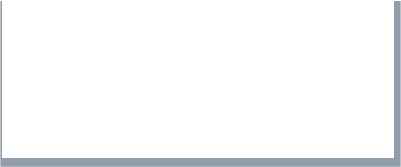 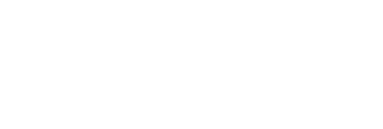 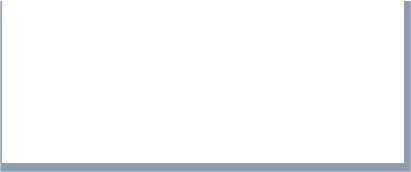 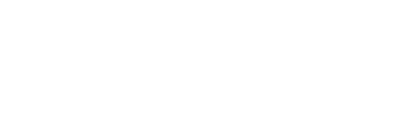 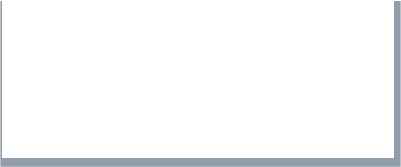 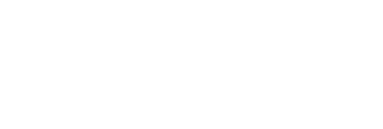 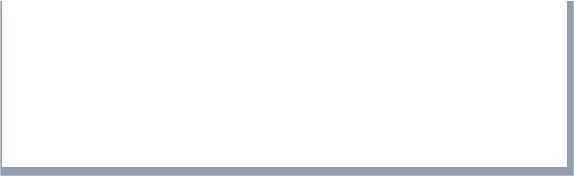 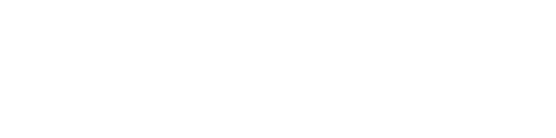 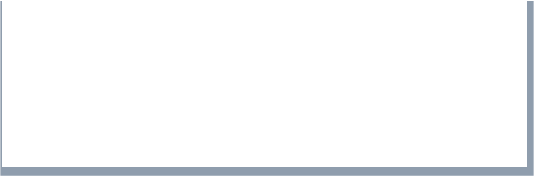 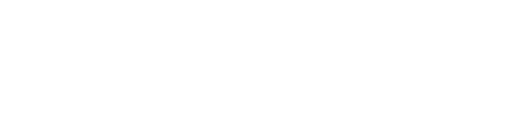 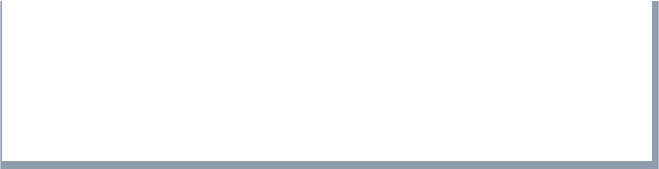 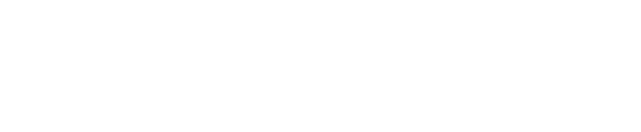 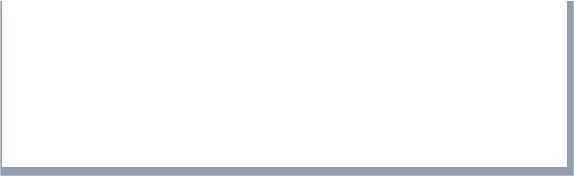 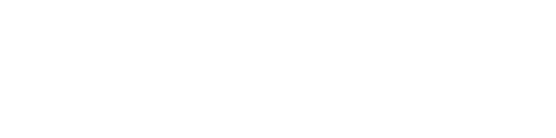 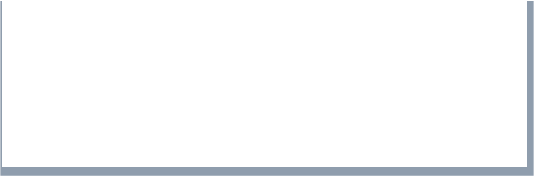 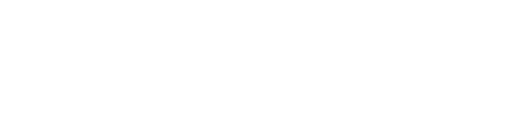 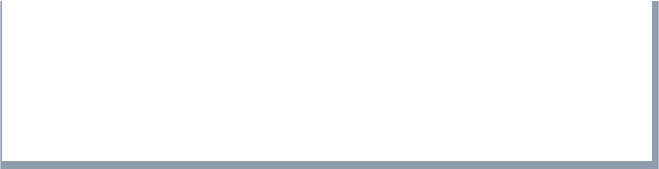 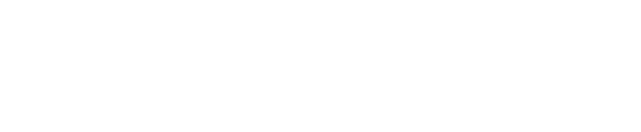 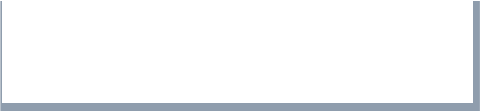 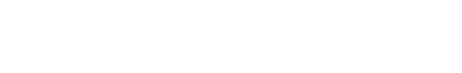 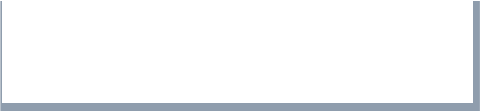 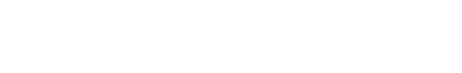 